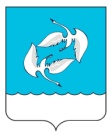 СОВЕТ ДЕПУТАТОВ МО «ЗЮКАЙСКОЕ СЕЛЬСКОЕ ПОСЕЛЕНИЕ» ВЕРЕЩАГИНСКОГО МУНИЦИПАЛЬНОГО РАЙОНА ПЕРМСКОГО КРАЯРЕШЕНИЕ27.07.2015                                                                                                 №  33/113О назначении публичных слушанийпо вопросам градостроительной деятельности на территории  МО«Зюкайское сельское поселение»     В целях реализации прав жителей Зюкайского сельского поселения на участие в обсуждении вопросов местного значения и соблюдения прав и законных интересов правообладателей земельных участков, рассмотрев обращение администрации «О внесении изменений в Правила землепользования и застройки Зюкайского сельского поселения Верещагинского района, Пермского   края», руководствуясь, Градостроительным кодексом Российской Федерации, Уставом МО «Зюкайское сельское  поселение»Совет Депутатов РЕШИЛ:Назначить 12.09.2015 года в 16 часов 00 минут в зале (второй этаж) здания администрации Зюкайского сельского поселения по адресу: Пермский край, п.Зюкайка ,ул.Ленина, 1 публичные слушания:1.1 по представлению разрешения на изменение вид использования земельный участок площадью 1476 кв.м., с кадастровым номером 59:16:3260102:1005, находящихся по адресу: Пермский край, Верещагинский район, земли бывшего совхоза-техникума «Уралец» (поле  №3) с « для ведения крестьянского хозяйства» на « для дачного строительства» и земельный участок площадью 166 кв.м., с кадастровым номером 59:16:0820105:389, земельный участок площадью 100 кв.м., с кадастровым номером 59:16:0820105:359 находящихся по адресу: Пермский край, Верещагинский район, п.Зюкайка, ул. Пугачева с «для временного торгового павильона» на «под строительство магазина».2.   Утвердить состав организационного комитета по подготовке и организации проведения публичных слушаний:2.1   Шварева Наталья Павловна советник главы по вопросам ЖКХ, инфраструктуры и земельных отношений администрации МО «Зюкайское сельское поселение» Верещагинского муниципального района Пермского края.2.2 Шалыгина Ольга Алексеевна ведущий специалист отдела архитектуры и земельных отношений управления имущественных отношений и инфраструктуры администрации Верещагинского муниципального района Пермского края.3. Организационному комитету обеспечить:3.1     организацию и проведение публичных слушаний;3.2   информирование заинтересованных лицо дате, времени и месте проведения публичных слушаний;3.3 размещение документации по теме публичных слушаний для предварительного ознакомления в помещении администрации Зюкайского сельского поселения по адресу: Пермский край, Верещагинский район,                          п. Зюкайка, ул.Ленина,1;3.4  подготовку заключения о результатах публичных слушаний;            3.5 опубликование в печатном средстве массовой информации «Официальный бюллетень органов местного самоуправления Зюкайского сельского поселения» и разместить на официальном сайте Зюкайского сельского поселения в сети Интернет www.veradm.ru  заключения, указанного в п.п. 3.4 настоящего решения.4. Заинтересованные лица вправе до 08.09.2015 г. представить свои предложения и замечания по теме публичных слушаний в администрацию Зюкайского сельского поселения по адресу: Пермский край, Верещагинский район,  п.Зюкайка, ул. Ленина,1.5.  Настоящее решение вступает в силу со дня его опубликования.6. Решение опубликовать в печатном средстве массовой информации «Официальный бюллетень органов местного самоуправления Зюкайского сельского поселения» и разместить на официальном сайте Зюкайского сельского поселения в сети Интернет www.veradm.ru.7. Контроль за исполнением настоящего решения возложить на главу сельского поселения – главу администрации МО «Зюкайское сельское поселение» Селиванова В.В.Председатель Совета депутатовМО «Зюкайское сельское поселение»		            	В.П. МихайловГлава сельского поселения-глава администрации МО «Зюкайское сельское поселение»                                      В. В. Селиванов